Førstehjelp ved stikkskadeuhell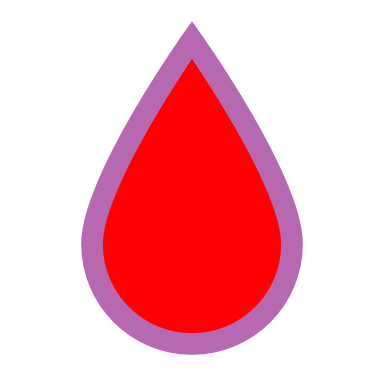 Utfør førstehjelp   
Innhent samtykke til blodprøvetaking av smittekildeBlodprøve av den skaddeRisikovurdering
Når haster det? 
I de fleste tilfeller skal vurdering/tiltak være utført innen 48 timer Risikovurdering haster når det er kjent/sannsynlig blodsmitte hos kildeVed stikk, bitt, kutt eller søl av blod i åpne sår/defekt hud Ved spontan blødning: La det blø. Ikke klem rundt stikkstedet dersom det ikke blør. Vask rikelig med såpe og vann Desinfiser med desinfeksjonssprit 70% (kan være håndsprit) eller Klorhexidinsprit 5mg/ml i 3 – 4 min  Ved blodsprut i øyne, nese eller munnSkyll med rikelig vann eller fysiologisk saltvannMunnhule: Skyll med Hydrogenperoxid (3%). Hell 5 ml i et glass vann, skyll i 3-4 min. Noter personnummer på smittekildeFå hjelp fra leder eller kollega til å innhente samtykke og rekvirere prøvetaking av kilde: Hiv, Hepatitt B og Hepatitt C (Bruk rubrikken «stikkskade/ blodsmitte» på rekvisisjonen)Rekvirerer prøvetaking av den skadde «Nullprøve»: Hiv, Hepatitt B og Hepatitt C 
(Bruk rubrikken «stikkskade/ blodsmitte» på rekvisisjonen)For hjelp til risikovurdering, kontakt:Telefon